Publicado en España el 11/03/2024 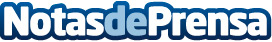 Nace la startup Revisamoselcoche.comLa solución definitiva para que los compradores de coches de segunda mano en España puedan saber lo que le están vendiendo antes de adquirirloDatos de contacto:Manuel PerozoCEO629448572Nota de prensa publicada en: https://www.notasdeprensa.es/nace-la-startup-revisamoselcoche-com Categorias: Nacional Automovilismo Emprendedores Consumo Industria Automotriz Innovación Tecnológica http://www.notasdeprensa.es